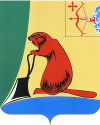 ТУЖИНСКАЯ РАЙОННАЯ ДУМАКИРОВСКОЙ ОБЛАСТИРЕШЕНИЕ21.03.2014											№ 39/285пгт ТужаО внесении изменений в решение Тужинской районной Думы от 24.12.2007 №22/201 «Об утверждении Положения о проведении аттестации                     муниципальных служащих Тужинского района» 	В соответствии с Федеральным законом от 02.03.2007 № 25-ФЗ                       «О муниципальной службе в Российской Федерации», Законом Кировской области от 08.10.2007 № 171-ЗО (ред. от 09.12.2013) «О муниципальной службе в Кировской области», на основании части 2 статьи 37 Устава муниципального образования Тужинский муниципальный район, районная Дума  РЕШИЛА:1. Внести в решение Тужинской районной Думы от 24.12.2007 № 22/201, пунктом 1 которого утверждено Положение о проведении аттестации                     муниципальных служащих  Тужинского района (далее – Положение) следующие изменения:1.1. В абзаце втором пункта 2 раздела II Положения слова «образовательных учреждений» заменить словами «образовательных организаций». 2. Настоящее решение вступает в силу со дня его официального опубликования в Бюллетене муниципальных правовых актов органов местного самоуправления Тужинского муниципального района.Глава Тужинского района		Л.А. Трушкова